Dr. Oksana Suchowersky and Dr. Chris Eagle Clinical FellowshipThe Dr. Oksana Suchowersky and Dr. Chris Eagle Clinical Fellowship was created through a generous donation with the intention of building capacity and expertise in the areas of neurogenetics, neurology or genetics. The fellowship is tenable at the University of Alberta with preference given to neurogenetics.Candidates must have or currently be enrolled in specialty training in neurology or genetics, and be an MD or PhD/MD and eligible for licensure in the province of Alberta. Fellowship value and duration: Fellows will be paid at the PGY6 level for 1 year. Application deadline: October 1, 2024Applications should include: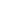 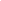 Candidate letter of intent outlining the proposed advanced training, impact on/to the Faculty of Medicine & Dentistry, University of AlbertaA complete Fellowship Application Form. Applicants also intending to complete a research project should complete the Optional Research Application Form.Candidate curriculum vitaeA letter of support from the respective Department Head or Divisional Director.Two additional letters of support outlining the proposed training and the potential impact on future clinical, scholarly and leadership activity at the Faculty of Medicine & Dentistry. One of these letters must be from the proposed fellowship supervisor/ preceptor.Applicants must declare all other sources of funding provided to enable their advanced trainingLetters of support should be submitted directly to Shailly.jain@ahs.ca Eligibility: Candidates applying for this fellowship award must fulfil the following criteria:Must have been awarded a medical degree and completed or be enrolled in residency in neurology or medical genetics, and be eligible for licensure in the province of Alberta on the educational/ clinical register of the College of Physicians and Surgeons of Alberta (CPSA)Commitment for fellowship training of a minimum 1 yearPreference will be given to Canadian citizens or permanent residentsInternational applicants must be eligible for CPSA Registration, satisfy the English language proficiency requirements of the host institution, and must meet PGME Clinical Fellowship policiesRecognition: The Fellowship will be recognized wherever it appears in print as the "Dr. Oksana Suchowersky and Dr. Chris Eagle Clinical Fellowship". Dr. Suchowersky and Dr. Eagle will have an opportunity to meet with the Fellow after their appointment.Applications should be submitted to Shailly.jain@ahs.ca  